 A Scientist’s Search for Bigfoot by Tetsuo Fuji                                                               Ready Instruction, pages 20 – 21Name _________________________________________________   Date ________________________  Period ___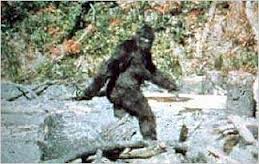 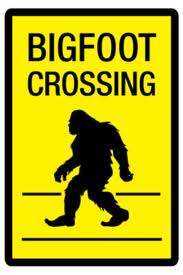 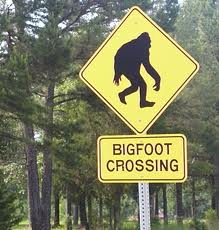 Using context clues, define the following:The author describes Dr. Meldrum’s casts and artifacts.  Most are hoaxes but others interest him.  What makes Dr. Meldrum believe we should investigate Bigfoot claims?__________________________________________________________________________________________________________________________________________________________________________________________________________________________________________________________________________________________________________________________________________________________________________________________________________________________________________________________________________________________________________________________________________________________________________________________________________________________________________________________________________________________________________________________________________________________________________________________________________________________________________________________________________________________________________________artifactnounhoaxnounanatomynoun